«Διακοπή κυκλοφορίας της οδού Βενιζέλου».Η Διεύθυνση Τεχνικών Έργων - Δόμησης – Δικτύων και Ενέργειας (Τμήμα Οδοποιίας και Εγγειοβελτιωτικών Έργων) του Δήμου Λαμιέων σας ενημερώνει ότι, την Κυριακή 01/02/2015 από ώρα 9:00 πμ έως και ώρα 13:00 πμ θα γίνει διακοπή  της κυκλοφορίας στην οδό Βενιζέλου, από την οδό Χατζοπούλου έως την οδό Πατρόκλου, για την αποκατάσταση βλάβης οπτικού συνδέσμου. Παρακαλούμε για την κατανόηση και τη συνεργασία των δημοτών για το χρονικό διάστημα που απαιτείται για την εκτέλεση των εργασιών.Από το Γραφείο Τύπου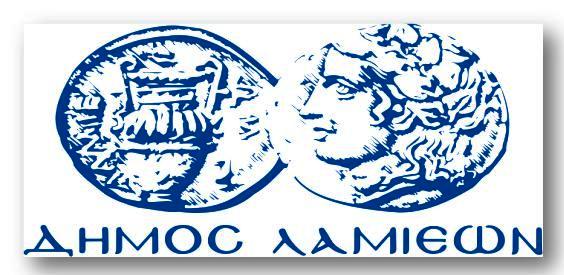 ΠΡΟΣ: ΜΜΕΔΗΜΟΣ ΛΑΜΙΕΩΝΓραφείου Τύπου& ΕπικοινωνίαςΛαμία,  30/1/2015